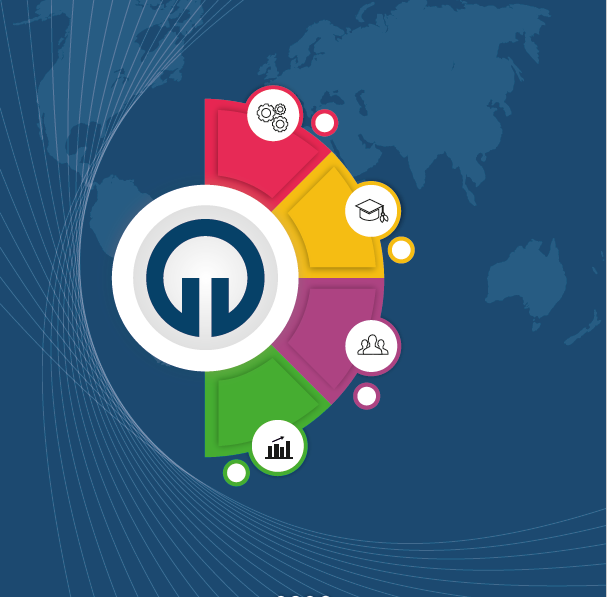 KARADENİZ TEKNİK ÜNİVERSİTESİ... ........... ............	2023 Birim Faaliyet Raporu	İÇİNDEKİLERBİRİM YÖNETİCİSİ SUNUŞU	1I- GENEL BİLGİLER	2A- Misyon ve Vizyon	2B- Yetki, Görev ve Sorumluluklar	2C- Birime İlişkin Bilgiler	21- Fiziksel Yapı	21.2 Kapalı Alanların Dağılımı (*)	31.3 Eğitim Alanlarının Teknolojik Donanımı	11.4- Sosyal Alanlar	11.5 - Hizmet Alanları	31.6 Hastane Alanları (*)	32-Örgüt Yapısı	63 - Bilgi ve Teknolojik Kaynaklar	73.1 Kullanılan Bilişim Sistemleri  (*)	73.2 Yazılımlar ve Bilgisayarlar (*)	73.3 Diğer Bilgi ve Teknolojik Kaynaklar	74- İnsan Kaynakları(*)	84.1 Akademik Personel	84.2 Öğretim Elemanına Düşen Öğrenci Sayısı	84.3 Yabancı Uyruklu Akademik Personel	84.4 Diğer Üniversitelerde Görevlendirilen Akademik Personel	94.5 Başka Üniversitelerden Biriminizde Görevlendirilen Akademik Personel	94.6 Akademik Personelin Yaş İtibariyle Dağılımı	94.7 İdari Personel	104.8 İdari Personelin Eğitim Durumu	104.9 İdari Personelin Hizmet Süreleri	104.10 İdari Personelin Yaş İtibariyle Dağılımı	104.11 Personelin Cinsiyet Dağılımı	114.12 Sözleşmeli Personel ve İşçiler	114.13 Yıllar İtibarı ile Personel Sayılarının Dağılımı	115-Sunulan Hizmetler	115.1 Eğitim Öğretim Hizmetleri	115.2 Sağlık Hizmetleri	165.3 Araştırma Hizmetleri	225.4 Kültür Hizmetleri (*)	245.5 Spor Hizmetleri	245.6 Öğrenci Kulüpleri Faaliyetleri	245.7 Eğitim Öğretim ve Diğer İdari Faaliyetler	245.8 Talep, Şikayet ve İhbarlar	246-İç Kontrol ve Kalite Güvence Sistemi	256.1 Yönetim ve İç Kontrol Sistemi	256.2- Kalite Güvence Sistemi	27II- STRATEJİK PLAN AMAÇ ve HEDEFLER	28A-KTÜ 2019-2023 Stratejik Planı Amaç ve Hedefler	28B. 2019-2023 Stratejik Plan 2023 Yılı İzleme ve Değerlendirmesi	29III- FAALİYETLERE İLİŞKİN BİLGİ VE DEĞERLENDİRMELER	31A-Mali Bilgiler	311-Bütçe Uygulama Sonuçları	311.1Bütçe Giderleri	311.2. Bütçe Giderlerine İlişkin Açıklamalar	322- Mali Denetim Sonuçları	332.1. İç Denetim	332.2. Dış Denetim	33B- Performans Bilgileri	341- Bilimsel Faaliyet, Bilimsel Yayın ve Fikri Sinai Mülkiyet Hakları Bilgileri	341.1. Faaliyet Bilgileri	341.2 Bilimsel Yayınlar ve Fikri Sinai Mülkiyet Haklarına İlişkin Bilgiler	351.3 Ödüller	36IV- KURUMSAL KABİLİYET ve KAPASİTENİN DEĞERLENDİRİLMESİ	37Üstünlükler	37Zayıflıklar	37Fırsatlar	37Tehditler	37V- ÖNERİ VE TEDBİRLER	37BİRİM YÖNETİCİSİ SUNUŞU(ÖRNEKTİR)Bilginin üretildiği, geliştirildiği ve yayıldığı bir alan üniversiteler, bilim ve teknolojide yaşanan hızlı değişimlere ayak uydurabilmek için dinamik ve yenilikçi olmak durumundadır. Öğrencilerimizi en güncel bilgilerle donatarak geleceğe hazırlamak, eğitim-öğretim yelpazemizi çağın gereklerine göre sürekli olarak gözden geçirmek ve yeniden şekillendirmek, ülkemizi her alanda öncü kılacak araştırmalar yapmak ve değer katan hizmet üretmek her zaman ana görevlerimiz olmuştur.Bilgi toplumuna geçiş sürecinde rekabet, insan kaynaklarının niteliği ile sağlanmakta ve bu noktada da eğitim belirleyici olarak ön plana çıkmaktadır. Yükseköğretimin öneminin her geçen gün arttığı bu dönemde Karadeniz Teknik Üniversitesi olarak Ülkemiz ve Üniversitemiz menfaatlerine yönelik eğitim, araştırma ve topluma hizmet faaliyetlerini başarı ile gerçekleştirebilmek ve bunu sürdürülebilir hale getirebilmek için kurumsallaşmayı sağlayarak ortak değerler, ilkeler ve ölçülebilen hedefler doğrultusunda hareket etmemiz gerekmektedir. Bu da geniş katılım ile desteklenerek ortaya konmuş bir stratejik plan ile mümkündür.  Şeffaflık ve hesap verebilirlik, üniversitelerin gelişme stratejilerinde en önemli parametrelerdir. Neyi, nasıl ve niçin yaptığını ve yaptıklarının doğruluğunu sorgulayan bir üniversite için kalite yönetimi vazgeçilmezdir. Sürekli iyileşme hedefinde olan üniversitemiz, tüm birimlerinde kalite ve akreditasyon çalışmalarına özel bir önem vermektedir. Dördüncü yılını tamamladığımız 2019-2023 stratejik planımız ile Karadeniz Teknik Üniversitesini yarışmacı bir üniversite kimliğine büründürmeyi amaçlamaktayız. 5018 sayılı Kamu Mali Yönetimi ve Kontrol Kanununun hesap verme sorumluluğu çerçevesinde Fakültemiz/Yüksekokulumuz birimlerinin katılımı ile hazırlanan 2023 Yılı Faaliyet Raporumuzu kamuoyunun bilgisine sunar, Fakültemiz/Yüksekokulumuz gelişmesine ve faaliyetlerin gerçekleşmesine katkı verenlere teşekkür ederim.Saygılarımla,I- GENEL BİLGİLERA- Misyon ve VizyonMisyon(Birim Misyonu yazılır.)Vizyon(Birim Vizyonu yazılır. )B- Yetki, Görev ve Sorumluluklar(Birimin kuruluş kanunu veya ilgili mevzuatında sayılan yetki, görev ve sorumluluklarına yer verilecek 2547 sayılı Kanun ve diğer teşkilat kanunlarında birimlere verilen görev ve sorumluluklar ... Fakülte/Enstitü/YO/MYO 'nin yönetim Organlarının görev ve sorumlulukları)C- Birime İlişkin Bilgiler(Birimin tarihçesi, mevcut bölüm sayıları hakkında özet bilgi yazılır.)1- Fiziksel Yapı(Birimin kullanımında olan hizmet binası, taşıt aracı, varsa iş makineleri, telefon, faks, bilgisayar, yazıcı vb. varlıklara ilişkin faaliyet dönemi bilgilerine ve fiziki kaynakların elde edilmesi ve kullanımı hususunda izlenen politikalara yer verilir. Fiziki kaynaklara ilişkin bilgiler tablolaştırılarak rapora eklenir.)1.1 .............. Fakültesinin /Meslek Yüksekokulunun Taşınmazlarının Dağılımı (*)	*Merkez yerleşke dışında olan bütün birimler,  tapu kayıtları esas alınarak ve bütçe hazırlık sürecindeki bilgilerle uyumlu olarak doldurulacaktır.1.2 Kapalı Alanların Dağılımı (*)Birimimize ait eğitim, araştırma, idari, sosyal, sağlık ve diğer hizmet alanların dağılımı aşağıda gösterilmiştir.*Kapalı Alan bilgileri ‘’MEKSİS’’ ten alınan bilgiler doğrultusunda girilecek. MEKSİS bilgileri Yapı İşleri Teknik Daire Başkanlığından Biriminiz için detaylı olarak alınabilir.1.3 Eğitim Alanlarının Teknolojik DonanımıBirimimize ait eğitim alanlarının teknolojik donanımı aşağıda gösterilmiştir.(Tablodaki sayılar örnek olarak verilmiş olup, birimler kendi sayılarını girecektir.)1.4- Sosyal Alanlar1.4.1 Yemekhaneler, Kantinler ve Kafeteryalar1.4.2 Spor Tesisleri*Yerleşke dışında bulunan birimler mevcut spor alan bilgisini verecek.1.4.3 Kongre ve Kültür Merkezleri/Çok Amaçlı Salonlar *Tüm birimler tarafından MEKSİS ‘te yeralan bilgiler karşılaştırılarak bütün alanlar dolduracaktır.1.5 - Hizmet Alanları1.5.1 Akademik/İdari Personel Hizmet Alanları (*) *1.2 Kapalı alanların dağılımı ile ilgili tablodaki veriler çelişmemelidir. MEKSİS ‘te yeralan bilgiler karşılaştırılarak bütün alanlar dolduracaktır. Binaların ortak kullanılması durumunda bilgileri sadece bir birim verecektir.1.5.2 Kütüphane Hizmet Alanları (*)**Akademik Birimler, Stratejik Plan Sistemine yer alan "Öğrenci Serbest Çalışma Alanı"  göstergesine ilişkin değerleri girilecektir.1.6 Hastane Alanları (*)Farabi Hastanesi ve Diş Hekimliği Fakültesi tarafından doldurulacaktır. Diğer Birimler bu kısma raporlarında yer vermeyecektir.Farabi hastanesi ve Diş Hekimliği Fakültesi hastane alanlarına ait metni güncelleyip ilgili tabloları dolduracaktır.Farabi Hastanesi ilk olarak 1980 yılında Trabzon Soğuksu-Çamlık mevkiinde 225 yataklı binada hizmete başlayan Farabi Hastanesi, 1986 yılında KTÜ Merkez Kanuni Kampusundaki yeni ve modern binalarına (A Blok) taşınmıştır. Bu tarihten sonra akademik ve idari kadro ile fiziksel imkanlar bakımından hızlı bir gelişme gösteren Farabi Hastanesi 2004 yılında ek hastane binasını da (B Blok) hizmete açmıştır. Bunu takiben A blok tadile edilerek 2005 itibariyle yeniden hizmete sokulmuştur. A ve B blok klinik binalar, 2015 yılında hizmete sokulan ek poliklinik binası ve diğer hizmet birimlerinde yaklaşık 95.000 m2’ lik kapalı alanda (37 yataklı erişkin Acil servis ve 21 yataklı Çocuk Acil servis hariç) tescilli 831 yatak kapasitesine sahip olup, hastanemizde 2017 yılı içinde B Blok klinik binada başlatılan tadilat ve onarım çalışmalarının tamamlanmasının ardından yatak sayısı 811 olarak hizmet vermeye başlamıştır.Üniversitemiz kampüs sınırları dahilinde ve Farabi Hastanesi’nin A blok klinik bina güney-doğu cephesinde 12.000 m2 arsa üzerinde 36.400 m2 kapalı alana sahip olacak olan “225 Yataklı Çocuk Hastanesi”nin yapımı yüklenici firma tarafından devam etmektedir.Farabi Hastanesi A ve B klinik bloklar ile 2 adet poliklinik binasından oluşmaktadır. Binaların birbiri içerisinden geçişleri vardır. A blok 11 kattan, B blok 6 kattan; eski ve yeni poliklinik binaları 3’er kattan oluşmaktadır. 4 kattan oluşan yeni Acil servis ve yoğun bakımlar binası ise Mart 2015 tarihinde hizmete sokulmuştur. Hastane kampusü içerisinde bir adet hemşire misafirhanesi, bir adet (2 katlı) öğretim üyesi ve öğrenci yemekhanesi ile mülkiyeti Rektörlüğe bağlı olan ve özel sektör tarafından işletilen 1 otel ve restoran, ayrıca Farabi İş Merkezi adı altında 4 adet büfe ve kantin işletmesi bulunmaktadır. Diş Hekimliği Fakültesi, 2003 yılında kurulan Diş Hekimliği Fakültesi, Sağlık Hizmetleri Meslek Yüksekokulu olarak yapılan ancak kullanılmayan binada faaliyetine başlamış, sözkonusu binanın yeniden projelendirilmesi sonucu 2005 yılında A blok, 2006 yılında B blok ve C ön blokların, 2008 yılında da C arka bloğun tadilatları yapılmıştı. Fakülte 19.09.2005 tarihinde 8 ünit ile hasta kabulüne başlanmış olup Fakülte kliniklerinde 126 diş üniti bulunmaktadır. Ayrıca fakültede 1 Araştırma Laboratuvarı, 80 kişi kapasiteli preklinik laboratuarı, 50 kişi kapasiteli fantom laboratuvarı ve 4 adet derslik bulunmaktadır. 2-Örgüt Yapısı3 - Bilgi ve Teknolojik Kaynaklar(Birimin bilişim sistemi, bilişim sisteminin faaliyetlere katkısı, karşılaşılan sorunlar, faaliyet raporu döneminde sisteminde yapılan değişiklikler ile e-devlet uygulamalarına yer verilir. Ayrıca birimin bilişim sisteminin diğer birimlerin bilişim sistemleri ile uyumuna ve bilgi paylaşımına ilişkin bilgilere yer verilir.)3.1 Kullanılan Bilişim Sistemleri  (*)*Tüm Birimler tarafından doldurulacak.3.2 Yazılımlar ve Bilgisayarlar (*)*Edinme şekline bakılmaksızın taşınır (ayniyat) kayıtlarında yer alan bilgisayar sayıları yazılacak.3.3 Diğer Bilgi ve Teknolojik Kaynaklar*Tüm birimler tarafından dolduracaktır.4- İnsan Kaynakları(*)4.1 Akademik Personel*Tüm birimler tarafından dolduracaktır. (görevlendirme ile çalışanlar mevcutsa ayrıca tablonun altına açıklama yapılabilir.)4.2 Öğretim Elemanına Düşen Öğrenci Sayısı4.3 Yabancı Uyruklu Akademik Personel*Tüm birimler tarafından dolduracaktır.4.4 Diğer Üniversitelerde Görevlendirilen Akademik Personel *Tüm birimler tarafından dolduracaktır.4.5 Başka Üniversitelerden Biriminizde Görevlendirilen Akademik Personel*Tüm birimler tarafından dolduracaktır.4.6 Akademik Personelin Yaş İtibariyle Dağılımı*Tüm birimler tarafından kendi kadrolarında yer alan sayılara göre düzenlenecek. Personel Daire Başkanlığı tüm üniversite bilgisi verilecek.4.7 İdari Personel *Tüm birimler tarafından dolduracaktır.4.8 İdari Personelin Eğitim Durumu*Tüm birimler tarafından kendi kadrolarında yer alan sayılara göre düzenlenecek.4.9 İdari Personelin Hizmet Süreleri*Tüm birimler tarafından kendi kadrolarında yer alan sayılara göre düzenlenecek. 4.10 İdari Personelin Yaş İtibariyle Dağılımı*Tüm birimler tarafından kendi kadrolarında yer alan sayılara göre düzenlenecek. 4.11 Personelin Cinsiyet Dağılımı*Tüm birimler tarafından kendi kadrolarında yer alan sayılara göre düzenlenecek. 4.12 Sözleşmeli Personel ve İşçiler*Üniversite genelini Personel Daire Başkanlığı dolduracaktır.4.13 Yıllar İtibarı ile Personel Sayılarının Dağılımı*Tüm birimler tarafından dolduracaktır.5-Sunulan Hizmetler5.1 Eğitim Öğretim Hizmetleri -Akademik Birimler, bünyelerinde yer alan bölümlerinin kuruluşu,-Öğrenci kabul ve kayıt şartları, -Mezunların istihdam alanları-Akreditasyon çalışmaları gibi konular hakkında özet bilgi yazabilir.5.1.1 Eğitim Öğretim Hizmeti Sunan Birimler*Tüm birimler tarafından kendi birimine ilişkin bilgiler esas alınarak güncelenecek. Tablonun diğer kısmı silinebilir.5.1.2 Öğrenci Sayıları (*)*Tüm birimler tarafından dolduracaktır.5.1.3 Yabancı Dil Hazırlık Sınıfı Öğrenci Sayıları*Yabancı dil eğitimi gören öğrenci sayısının toplam öğrenci sayısına oranı (Yabancı dil eğitimi gören I. ve II. Öğretim toplamı/Toplam öğrenci sayısı*100)5.1.4 Öğrenci Kontenjanları ve Doluluk Oranları*Tüm birimler tarafından dolduracaktır.* Doluluk Oranı= Toplam Kayıt Olan/Toplam Yerleşen*1005.1.5 Yüksek Lisans ve Doktora Programları (*)*Tüm Enstitüler tarafından dolduracaktır.5.1.6 Yabancı Uyruklu Öğrenciler(*)*Tüm birimler tarafından bölüm/program düzeyinde dolduracaktır.5.1.7 Engelli Öğrenci Sayıları*Tüm birimler tarafından dolduracaktır.5.1.8 Mezun Öğrenci Sayıları (2022-2023)*Tüm birimler tarafından dolduracaktır.5.1.8.1 Kuruluşundan Bugüne Kadar Mezun Öğrenci Sayıları*Tüm birimler tarafından dolduracaktır.5.1.9 Yatay Geçiş Sayıları*Tüm birimler tarafından dolduracaktır.5.2 Sağlık HizmetleriFarabi Hastanesi ve Diş Hekimliği Fakültesi tarafından doldurulacaktır. Diğer Birimler bu kısma raporlarında yer vermeyecektir.Farabi HastanesiFarabi hastanesi sunulan sağlık hizmetine ait metni güncelleyip ilgili Tabloları dolduracaktır.KTÜ’nün Sağlık Uygulama ve Araştırma Merkezi konumundaki Farabi Hastanesi, ülkemizin merkezden uzak bir coğrafi alanında Artvin, Rize, Trabzon, Giresun, Ordu, Gümüşhane, Bayburt ve Erzincan gibi bölge illerimizde yaşayan yaklaşık 4 milyon nüfusa sağlık hizmeti veren ve Doğu Karadeniz bölgesinde tam donanımlı 3. Basamak referans merkezidir.Farabi Hastanesi A ve B klinik bloklar ile 2 adet poliklinik binasından oluşmaktadır. 2015 yılında hizmete sokulan ek poliklinik binası ve diğer hizmet birimlerinde yaklaşık 95.000 m2’lik kapalı alanda (37 yataklı erişkin Acil servis ve 21 yataklı Çocuk Acil servis hariç) tescilli 831 yatak kapasitesi ile hizmet vermekte olan hastanemizde, 2017 yılı içinde B Blok klinik binada başlatılan tadilat ve onarım çalışmaları nedeniyle kullanılabilen yatak sayısı 811 olarak hizmet vermeye başlamıştır.Farabi Hastanesi 41 Anabilim Dalı, 34 Bilim Dalı, 6 Laboratuvar, 30 Tanı Tedavi Ünitesi, 2 Ameliyathane, 50 farklı poliklinik, 239 Öğretim Üyesi, 466 Araştırma Görevlisi, 1.073 personel ve 914 sürekli işçi ile modern tıbbın tüm uzmanlık alanlarında insan kaynakları ve güncel teknoloji ürünü ekipmanıyla tam donanımlı olarak koruma, teşhis, tedavi ve rehabilitasyon amaçlı tıbbi uygulamaların tümünü gerçekleştirmektedir.Farabi Hastanesi ülkemizin en üstün teknoloji ürünü Radyoterapi merkezine; en modern tüp bebek merkezine; başarılı böbrek ve kemik iliği nakli merkezine; en modern yanık merkezine sahiptir. Ayrıca, Sigara Bırakma, Ağrı, Bronşit, Hepatit, Aşı, Migren, Meme Hastalıkları, Diyabet Eğitim, Diyet Poliklinikleri gibi çok farklı ihtiyaçlara cevap veren ayaktan hasta hizmetleri de verilmektedir.Bölgemizdeki diğer sağlık kurumlarında sorunu çözülemeyen, teşhis konulamayan veya tedavi edilemeyen hastaların sevk edildiği 3. Basamak ileri tetkik ve tedavi merkezi olarak 2023 yılında 556.071 hastaya poliklinik düzeyinde (ayaktan) hizmet verilmiştir. Bunun 36.676’sı yatan hastadır.  Modern ve uluslararası standartlarda, 3. derece yoğun bakım koşullarına sahip; Çocuk Hastalıkları Yoğun Bakım (7 yatak), Yeni Doğan 1-2 (20 yatak), Yoğun Bakım 1-2-3 (34 yatak), Koroner Yoğun Bakım (10 Yatak), Kardiyovasküler Yoğun Bakım (7 yatak) olmak üzere toplam 78 yoğun bakım yatağıyla bölgemizde tıbbi durumu ağır ve yakın takibi gereken ağır, komplike ve sorunlu hastaların bakım ve tedavisini üstlenmiş durumdadır.  Endoskopik, bronkoskopik işlemler, ileri cerrahi uygulamalar, organ nakilleri, yanık tedavisi, yoğun bakım tedavileri gibi modern tıbbın her türlü teşhis ve tedavi işlemi hastanemizde yapılmaktadır. Ülkemizin en geniş ve modern Acil servislerinden biri olan Acil servis ve yoğun bakım binamızın 2015 yılı Mart ayı itibariyle hizmete sokulması ile birlikte hizmet kapasitesi daha da genişletilmiştir. Farabi hastanesi, tüm birimleriyle tam donanımlı olarak 365 gün 24 saat kesintisiz bizzat hekim kontrolünde vermekte olduğu bu sağlık hizmetleri yanında; ülkemize hekim, uzman hekim, hemşire, ebe ve diğer sağlık profesyonellerinin (Laborant, röntgen teknisyeni, tıbbi sekreter, vb.) eğitimleri için bir Uygulama Merkezi konumundadır. Üniversitemiz Farabi Hastanesinde verilen sağlık hizmetlerine ilişkin 2023 yılı sayısal verileri aşağıdaki tablolarda gösterilmiştir.Diş Hekimliği Fakültesi Diş Hekimliği Fakültesi sunulan sağlık hizmetine ait metni güncelleyip ilgili Tabloları dolduracaktır.En gelişmiş yöntem ve tekniklerin ışığında ülkemiz insanının ağız sağlığı gereksinimlerini karşılayabilecek, yeniliklere açık, mesleki etiğine ve hasta haklarına saygılı, sorumluluk sahibi diş hekimleri, uzmanlar ve akademisyenler yetiştiren Diş Hekimliği Fakültesi 19.09.2005 tarihinde 8 ünit ile hasta kabulüne başlanmış olup, ünite sayısı 2023 yılında 126’ dır. 2023 yılı sonuna kadar 23.975 hastaya toplam 60.477 tanı- tedavi seansı uygulanmıştır. Fakültede rutin hasta tedavileri yanında özellikle özürlü çocuklar ve diş hekimi fobisi bulunan erişkinler için 01 Ekim 2007 tarihinden itibaren sedasyonla tedavi uygulamaları başlatılmıştır. Ayrıca büyük cerrahi girişim gerektiren hastaların cerrahi işlemleri, yapılan protokol gereği Kanuni Eğitim ve Araştırma Hastanesi’nde yapılmaktadır.Fakültede modern diş hekimliği eğitiminin gerektirdiği bütün imkanlar mevcut olup, klinik hizmetleri verilmektedir. Fakülte öğrencileri eğitim hizmetlerinde ülkemizde ilk olan simultane demo görüntüleme sistemine sahip fantom laboratuvarında eğitim görmektedir. Dental tomografi ve dijital radyografi üniteleri ile birkaç saat içinde estetik porselen restorasyonlar (lamine, kron, köprü, dolgu) yapmayı sağlayan CAD-CAM sistemi, Sert ve yumuşak doku lazer cihazlarının bulunduğu lazer kliniği, Mikroskop altında endodontik tedavilerin yapıldığı mikro-endodonti kliniği ve sedasyon/genel anestezi altında diş tedavisi uygulanmaktadır. Halkımıza koruyucu ve tedavi edici sağlık hizmetleri sunmak, ülkemizin saygın Diş Hekimliği Fakültelerinden biri olmak için eldeki ekonomik, fiziki ve insan kaynaklarını en etkin şekilde kullanarak azami verim elde etmek anlayışı ile sağlık hizmetlerini yürütmektedir. 5.3 Araştırma HizmetleriÜniversitemizin Araştırma politikası, 2019-2023 Stratejik Planında belirtilmiş olan “Yenilikçi Üretim İçin Araştırma Kapasitesini Geliştirmek” amacı doğrultusunda birimimiz akademisyenleri tarafından yürütülen kurum içi ve kurum dışı projelere ilişkin bilgiler aşağıda sunulmuştur.Bunun dışında biriminizce yıl içerisinde gerçekleştirilen araştırma projesi hazırlama eğitimi, bilgilendirme vb. faaliyetler de yazılabilir.5.3.1 2023 Yılı BAP Proje Bilgileri (*)5.3.2 2023 Yılında Kabul Edilen BAP Projelerinin Türlerine Göre Dağılımı*Tüm birimler tarafından dolduracaktır. Bu tabloya ait bilgiler BAP Biriminden alınabilir.5.3.3 2023 Yılı Kurum Dışı Proje Bilgileri5.4 Kültür Hizmetleri (*)
*(İlgili Birimler yaptıkları Tiyatro-sahne sanatları, halk oyunları ve konser  gibi kültürel faaliyetler hakkında bilgileri yazabilir.5.5 Spor Hizmetleri *Sağlık Kültür Spor Daire Başkanlığı, Üniversite içi ve Üniversiteler arası sportif etkinlikler, organizasyonlar, başarılar hakkında bilgi verecektir.5.6 Öğrenci Kulüpleri Faaliyetleri5.7 Eğitim Öğretim ve Diğer İdari Faaliyetler5.8 Talep, Şikayet ve İhbarlar6-İç Kontrol ve Kalite Güvence Sistemi6.1 Yönetim ve İç Kontrol Sistemi6.1.1 İç Kontrol Üniversite İç Kontrol Eylem Planı kapsamında mevcut durum ve 2023 yılındaki yılı içerisinde gerçekleştirilen faaliyetler aşağıdaki tabloda gösterilmiştir.(Not: Aşağıdaki açıklamalar örnek olarak verilmiş olup, birimler kendi bilgilerine göre güncelleyecektir.)6.1.2  Düzenlenen ve Katılım Gerçekleştirilen EğitimlerBiriminiz tarafından gerçekleştirilen kurumsal veya sadece birim personelinize yönelik kişisel/mesleki gelişim eğitimleri hakkındaÜniversitemiz Memur Akademisi kapsamında gerçekleştirilen eğitimlere ilişkin eğitim konusu, eğitime katılım gerçekleştirren biriminiz personel sayısı bilgileri yazılabilir.6.1.3 Ön Mali KontrolBirimimizce 2023 yılı içerisinde gerçekleştirilen mali işlemlerin tür ve sayılarına ait bilgiler aşağıdaki tabloda gösterilmiştir.*Bütün Harcama Birimleri tarafından KBS, MYS, DMİS gibi sistemlerden oluşturdukları belge sayısı esas alınarak doldurulacaktır. 6.2- Kalite Güvence SistemiKTÜ Kalite Güvence Sistemi Yönergesi kapsamında Birim Kalite Komisyonu teşkil edilmiştir.Kalite süreçlerinin iyileştirilmesi (Eğitim-Öğretim, Araştırma Geliştirme,  Toplumsal Katkı ve Yönetim Sistemi) kapsamındaki çalışmalar, Birim Kalite Komisyonunun biriminiz personeline yönelik varsa eğitimler, Mezunlarla yapılan toplantı vb. bilgiler,Alınan iyileştirme kararları hakkında özet bilgiler,  Birim Danışma Kurulu toplantısı yapıldı ise özet bilgi,Kalite Komisyonununuz tarafından alınan Geri bildirim mekanizmaları ve geri bildirim sonucu gerçekleştirmiş olduğunuz faaliyetlerBiriminizce anket çalışması yapılmışsa özet bilgilere yer verilecektir.II- STRATEJİK PLAN AMAÇ ve HEDEFLERA-KTÜ 2019-2023 Stratejik Planı Amaç ve HedeflerB. 2019-2023 Stratejik Plan 2023 Yılı İzleme ve DeğerlendirmesiÜniversitemizin 2019-2023 Stratejik Planının üçüncü uygulama yılı tamamlanmıştır. Plan içerisinde birimimizin sorumlu olduğu hedefler (göstergelerle izlenen) ile ilgili faaliyetlere ilişkin bilgiler aşağıdaki tabloda verilmiştir.Stratejik Plan Veri Girişi sisteminde Dekanlık/Müdürlük şifresi ile giriş yapıldığında "Birim Karneleri ve Değerlendirme" bölümü esas alınarak, sorumlu olduğunuz göstergelere ilişkin bilgiler girilecektir.III- FAALİYETLERE İLİŞKİN BİLGİ VE DEĞERLENDİRMELERA-Mali Bilgiler1-Bütçe Uygulama Sonuçları1.1Bütçe GiderleriProgram ve Alt Program Düzeyinde 2023 Bütçe Giderleri * Progrram Bütçe sistemi-Program Bütçe Uygulama-Gider/Gelir Durum Listesi menüsünden hem program/alt program hem de ekonomik kod düzeyinde alınabilir.*% Oranı (Toplam Harcama/Toplam ödenek) X 100 olarak hesaplanacaktır.Ekonomik Düzeyde 2023 Bütçe Giderleri* Progrram Bütçe sistemi-Program Bütçe Uygulama-Gider/Gelir Durum Listesi menüsündenhem program/alt program hem de ekonomik kod düzeyinde alınabilir.* % Oranı (Toplam Harcama/Toplam ödenek) X 100 olarak hesaplanacaktır.1.2. Bütçe Giderlerine İlişkin AçıklamalarMali tablolar için başlangıç ödenekler ve harcamalar I. Öğretim ve II. Öğretim baz alınarak hazırlanmıştır. Birimimize 2023 yılında tahsis edilen ……….. TL’nin  ………..TLlirası harcanmıştır. Kurumumuzun amaçlarına, belirlenmiş politikalara ve mevzuata uygun olarak faaliyetlerin etkili, ekonomik ve verimli bir şekilde yürütülmesini, varlık ve kaynakların korunmasını, muhasebe kayıtlarının doğru ve tam olarak tutulmasını, malî bilgi ve yönetim bilgisinin zamanında ve güvenilir olarak üretilmesini sağlamak üzere oluşturulan organizasyon, yöntem, süreç ile iç denetimi kapsayan malî ve diğer kontroller yapılmıştır.a)Personel Giderleri :Personel giderleri için başlangıçta ayrılan ………. TL  miktarlıködeneğe ……………TL eklenerek toplam ………………liralık bir ödenek tahsis edilmiştir. Bu ödeneğin, ……………….. TL’si Fakülte/MYO personelinin maaş, ek ders, jüri ücretleri, sosyal haklar vb. giderler için yapılan ödemelerde kullanılmıştır.b)Sosyal Güvenlik Kurumlarına Devlet Primi Giderleri :Birimimizin işveren sıfatıyla, çalışanları için ödenecek sigorta ve sağlık primi ödemeleri ile ilgili ekonomik gider kodunda ……….TL bütçe başlangıç ödeneği öngörülmüş, yıl  içinde Sosyal Güvenlik Kurumlarına Devlet Primi giderleri ekonomik kodundan yapılan ekleme/düşme işlemleri sonucunda oluşan ………TL toplam ödenekten …………TL harcama yapılmış,c)Mal ve Hizmet Alımı Giderleri:Birimimizin cari nitelikli giderlerinden olan büro ve kırtasiye malzemesi, su ve temizlik malzemeleri, yakıt, elektrik alımları, laboratuvar malzemeleri, büro ve işyeri demirbaş  onarımları, rutin bakım onarım giderleri, telefon ve haberleşme giderleri, personelimize mevzuatları çerçevesinde ödenen yurtiçi ve yurtdışı geçici ve sürekli görev yolluğu giderleri ile ilgili ekonomik kodunda …………….TL bütçe başlangıç ödeneği öngörülmüştür.Bütçe yılı içerisinde ihtiyaç duyulan tertiplere toplam ......ekleme işlemi yapılmış; Toplam ödenekten ………. TL harcanmıştır.2- Mali Denetim Sonuçları 2.1. İç Denetim İç Denetim Birimince hazırlanıp Rektörlük Makamınca onaylanan   2021- 2023 İç Denetim Planı ve  2023 yılı iç denetim programında Birimimizde denetim, danışmanlık ve izleme yapılan alan aşağıdaki gibidir.*2023 yılında denetim programı kapsamında denetlenen veya önceki yıl denetim izlemesi olan birimlerce doldurulacaktır.2.2. Dış Denetim Sayıştay Başkanlığı tarafından Üniversitemizde gerçekleştirilen denetimleri sonucunda hazırlanan denetim raporları ile bulgu/sorgu/İlamlarda biriminiz adına yapılan; bulgu cevabı, sorguya karşılık savunma cevabı vb. bilgiler özet olarak yazılacaktır.B- Performans Bilgileri1- Bilimsel Faaliyet, Bilimsel Yayın ve Fikri Sinai Mülkiyet Hakları Bilgileri 1.1. Faaliyet Bilgileri1.2 Bilimsel Yayınlar ve Fikri Sinai Mülkiyet Haklarına İlişkin BilgilerÜniversitemizin Araştırma Politikası ve  2019-2023 Stratejik planında yer alan “Eğitim-öğretimde kaliteyi geliştirerek değişime ve gelişime açık öğrenciler yetiştirmek ve mezun etmek..” amacı altında yer alan “Öğretim elemanı niteliği artırılacaktır. hedefi doğrultusunda birimimiz akademisyenlerine ait yıllar itibarı ile yayın bilgileri aşağıda sunulmuştur.*Tabloda istenen  bilgiler AVESİS’ten alınabilir.Üniversitemizin Araştırma Politikası ve  2019-2023 Stratejik planında yer alan “Yenilikçi üretim için araştırma kapasitesini geliştirmek.” amacı altında yer alan “Araştırmacı insan kaynağı geliştirilecektir. hedefi doğrultusunda birimimiz akademisyenlerinin buluşçu ve başvurucu/ ortak olarak bulunduğu Fikri Sinai Mülkiyet Haklarına ilişkin bilgiler aşağıda sunulmuştur.*Tabloda istenen bilgiler Teknoloji Transferi Uygulama Araştırma Merkezinden Biriminiz itibarı ile alınabilir.1.3 Ödüller* Bu gösterge Stratejik plan sisteminde A6.01.05 kodu ile bulunmaktadır.**Bu gösterge Stratejik plan sisteminde A1.04.1 kodu ile bulunmaktadırIV- KURUMSAL KABİLİYET ve KAPASİTENİN DEĞERLENDİRİLMESİ ÜstünlüklerZayıflıklarFırsatlarTehditlerV- ÖNERİ VE TEDBİRLER(Bu başlık altında, faaliyet yılı sonuçlarından, genel ekonomik koşullar ve beklentilerden hareketle, birimin yapmayı planladığı değişiklik önerilerine, karşılaşabileceği risklere ve bunlara karşı alınması gereken tedbirlere ilişkin genel değerlendirmelere yer verilir.)-------------------------------------------------------------------------------------------------------------------------------------------------------------İÇ KONTROL GÜVENCE BEYANIHarcama yetkilisi olarak yetkim dâhilinde; Bu raporda yer alan bilgilerin güvenilir, tam ve doğru olduğunu beyan ederim. Bu raporda açıklanan faaliyetler için idare bütçesinden harcama birimimize tahsis edilmiş kaynakların etkili, ekonomik ve verimli bir şekilde kullanıldığını, görev ve yetki alanım çerçevesinde iç kontrol sisteminin idari ve mali kararlar ile bunlara ilişkin işlemlerin yasallık ve düzenliliği hususunda yeterli güvenceyi sağladığını ve harcama birimimizde süreç kontrolünün etkin olarak uygulandığını bildiririm.  Bu güvence, harcama yetkilisi olarak sahip olduğum bilgi ve değerlendirmeler, iç kontroller, iç denetçi raporları ile Sayıştay raporları gibi bilgim dâhilindeki hususlara dayanmaktadır.  Burada raporlanmayan, idarenin menfaatlerine zarar veren herhangi bir husus hakkında bilgim olmadığını beyan ederim. (Trabzon-../01/2023)	İmzaAd-Soyad	UnvanYerleşke AdıMülkiyet Durumuna Göre Taşınmaz Alanı (m2)Mülkiyet Durumuna Göre Taşınmaz Alanı (m2)Mülkiyet Durumuna Göre Taşınmaz Alanı (m2)Toplam (m2)Yerleşke AdıÜniversiteHazine DiğerToplam (m2)*Merkez kampüsü dışında olanlar dolduracaktır.adece İdari ve Mali İşler Daire Başkanlığınca doldurulacaktır.*Merkez kampüsü dışında olanlar dolduracaktır.adece İdari ve Mali İşler Daire Başkanlığınca doldurulacaktır.*Merkez kampüsü dışında olanlar dolduracaktır.adece İdari ve Mali İşler Daire Başkanlığınca doldurulacaktır.*Merkez kampüsü dışında olanlar dolduracaktır.adece İdari ve Mali İşler Daire Başkanlığınca doldurulacaktır.*Merkez kampüsü dışında olanlar dolduracaktır.adece İdari ve Mali İşler Daire Başkanlığınca doldurulacaktır.…………FAKÜLTESİ/MYOİDARİ ALANLARİDARİ ALANLARİDARİ ALANLARİDARİ ALANLAREĞİTİM ALANLARIEĞİTİM ALANLARIEĞİTİM ALANLARIEĞİTİM ALANLARI…………FAKÜLTESİ/MYOAKADEMİKAKADEMİKİDARİİDARİDERSLİKDERSLİKAMFİAMFİ…………FAKÜLTESİ/MYOMekan Sayısım2Mekan Sayısım2Mekan Sayısım2Mekan Sayısım2…………FAKÜLTESİ/MYOMekan Sayısım2Mekan Sayısım2Mekan Sayısım2Mekan Sayısım2…………FAKÜLTESİ/MYO4047.815,28fgfg…………FAKÜLTESİ/MYOARAŞTIRMA ALANLARIARAŞTIRMA ALANLARIARAŞTIRMA ALANLARIARAŞTIRMA ALANLARIARAŞTIRMA ALANLARIARAŞTIRMA ALANLARI…………FAKÜLTESİ/MYOLABORATUVARLARLABORATUVARLARLABORATUVARLARLABORATUVARLARKÜTÜPHANE(Okuma Salonu)KÜTÜPHANE(Okuma Salonu)…………FAKÜLTESİ/MYOEğitim Labor.Eğitim Labor.Tematik Labor.Tematik Labor.Mekan Sayısım2…………FAKÜLTESİ/MYOMekan Sayısım2Mekan Sayısım2Mekan Sayısım2…………FAKÜLTESİ/MYO………FAKÜLTESİ/MYOSOSYAL ALANLARSOSYAL ALANLARSOSYAL ALANLARSOSYAL ALANLARSOSYAL ALANLARSOSYAL ALANLARSOSYAL ALANLARSOSYAL ALANLAR………FAKÜLTESİ/MYOYEMEKHANEYEMEKHANEÖĞRENCİ KULÜPLERİÖĞRENCİ KULÜPLERİKANTİN KAFETERYAKANTİN KAFETERYAKONGRE-KONFERANSKONGRE-KONFERANS………FAKÜLTESİ/MYOMekan Sayısım2Mekan Sayısım2Mekan Sayısım2Mekan sayısım2………FAKÜLTESİ/MYO…………FAKÜLTESİ/MYOSAĞLIK ALANLARISAĞLIK ALANLARIDİĞER HİZMET ALANLARIDİĞER HİZMET ALANLARIDİĞER HİZMET ALANLARIDİĞER HİZMET ALANLARIDİĞER ALANLARIDİĞER ALANLARI…………FAKÜLTESİ/MYOSAĞLIKSAĞLIKDEPODEPOARŞİV-ATÖLYE-AMBARARŞİV-ATÖLYE-AMBARSİRKÜLASYON-TESİSAT -wcSİRKÜLASYON-TESİSAT -wc…………FAKÜLTESİ/MYOMekan sayısım2Mekan sayısım2Mekan Sayısım2Mekan Sayısım2…………FAKÜLTESİ/MYODerslik Sayısı (Anfi+Sınıf), Bilgisayar LaboratuvarıProjeksiyon Cihazı Olan Derslik, Bilgisayar Laboratuvarı sayısıDersliklerde ve Laboratuvarlarda Projeksiyon Cihazı Oranı(Projeksiyon Cihazı Olan Derslik, Laboratuvar Sayısı /Derslik, Laboratuvar Sayısı)*100Derslik Sayısı (Amfi+Sınıf)403030/40*100=75Bilgisayar Laboratuvarı ve Ders Verilen Diğer Lab. 1066/10*100= 60Derslik Sayısı (Anfi+Sınıf), Bilgisayar LaboratuvarıAkıllı Tahta Olan Derslik, Bilgisayar Laboratuvarı SayısıDersliklerdeki Akıllı Tahta Oranı(Akıllı Tahtası Olan Derslik, Laboratuvar Sayısı / Derslik, Laboratuvar Sayısı )*100Derslik Sayısı (Amfi+Sınıf)40Bilgisayar Laboratuvarı ve Ders Verilen Diğer Lab. 10Yemekhaneler, Kantinler ve KafeteryalarYemekhaneler, Kantinler ve KafeteryalarYemekhaneler, Kantinler ve KafeteryalarYemekhaneler, Kantinler ve KafeteryalarYemekhaneler, Kantinler ve KafeteryalarBölümlerYerleşke ve BölümSayısı (Adet)Kapalı Alanı (m2)Kapasitesi (Kişi)YemekhaneKantinKanuni Yerleşkesi-……..   KantiniKantin…Kantin…..Kafeterya…..KafeteryaKafeteryaTOPLAMSPOR TESİSLERİSPOR TESİSLERİSPOR TESİSLERİSPOR TESİSLERİSPOR TESİSLERİYerleşkeBölümlerSayısı(adet)Alan (m2)Oturma KapasitesiKapalı TesislerTenis kortuSpor salonuBadminton salonuMasa Tenisi salonuSquashFitnessAçık TesislerVoleybolBasketbolTenisYüzme HavuzuFutbol stadıMinyatür Futbol sahalarıTOPLAMBirimin AdıKampüs AdıToplantı Salonu,  Konferans Salonu,  Eğitim SalonuToplantı Salonu,  Konferans Salonu,  Eğitim SalonuToplantı Salonu,  Konferans Salonu,  Eğitim SalonuBirimin AdıKampüs AdıSalon AdıAlan (m2)Kapasite (Kişi)Örnek /FEN FakültesiKANUNİ Y.NAZIM TERZİOĞLU Amfisi269234Sayısı(Adet)Alanı(m2)Kullanan Sayısı (Kişi)Akademik Personel Çalışma Odası      İdari Personel Çalışma OdasıToplamSayısı (Adet)Alanı (m2)Kapasite (Kişi)Bağımsız Çalışma SalonuBağımsız Çalışma Salonu (-2)ToplamFarabi Hastanesi AlanlarFarabi Hastanesi AlanlarFarabi Hastanesi AlanlarBirimSayı(Adet)Kapalı Alan (m2)Yoğun Bakım81.785AmeliyathaneKlinik (26+10=36) LaboratuarEczaneRadyoloji AlanıNükleer Tıp AlanıMutfakÇamaşırhaneTeknik ServisKazan DairesiPoliklinikler (235 Oda)İdari BürolarKlima DaireleriRadyasyon Onkolojisi ÜnitesiHemodiyalizYemekhanelerYanık MerkeziDepoTemel Tıp Bilimleri Eski BinasıSirkülasyon AlanlarıRadyoloji DepartmanıMrk. Sterilizasyon Ü. + Tüp Bebek Ünit. + Mrk. Otomasyon Depo Yeni Poliklinik BinasıYeni Acil BinasıBaşhekimlik DepartmanıToplamSayı (Adet)Kapalı Alan(m2)AmeliyathaneKliniklerLaboratuarRadyoloji AlanıÇamaşırhaneDepoOrtak AlanlarMrk.Sterilizasyon Ünitesiİdari AlanlarTOPLAMBirimlerBilişim Sisteminin AdıKullanıcı SayıMali İşlerMali Yönetim Sistemi Versiyon (MYSV2)4Mali İşlerKamu Harcama ve Muhasebe Bilişim Sistemi (KBS)4Mali İşler….Yönetim İşleriElektronik Belge Yönetim SistemiYönetim İşleri…Eğitim İşleriEğitim İşleriCinsiKullanımda OlanKullanımda OlanKullanımda OlanDepoda BulunanToplamCinsiİdari Amaçlı (Adet)Eğitim Amaçlı (Adet)Araştırma Amaçlı (Adet)Depoda BulunanToplamYazılım  (Hazır program, lisans gibi)Masa Üstü BilgisayarTaşınabilir (Dizüstü) Bilgisayar	Cinsi	İdari Amaçlı(Adet)Eğitim Amaçlı(Adet)Araştırma Amaçlı(Adet)Cinsiİdari Amaçlı(Adet)Eğitim Amaçlı(Adet)Araştırma Amaçlı(Adet)Akıllı TahtaFaksProjeksiyonFotoğraf mak.Slayt makinesiKameralarTepegözTelevizyonlarEpiskopTarayıcılarBarkot OkuyucuMüzik SetleriBaskı makinesiMikroskoplarFotokopi makinesiDVD’lerOptik OkuyucuGüç Kaynağı202120222023ProfesörDoçentDoktor Öğretim ÜyesiÖğretim Üyeleri ToplamıÖğretim GörevlisiAraştırma GörevlisiÖğretim Üyesi Dışındaki Akademik Personel ToplamıGenel Toplam202120222023Bir Öğretim Üyesine Düşen Öğrenci SayısıÖğretim Elemanına Düşen Öğrenci SayısıYabancı Uyruklu Öğretim ElemanlarıYabancı Uyruklu Öğretim ElemanlarıYabancı Uyruklu Öğretim ElemanlarıUnvanGeldiği ÜlkeÇalıştığı BölümProfesörProfesörProfesörDoçentDoktor Öğretim ÜyesiÖğretim GörevlisiÖğretim GörevlisiToplamAdı ve SoyadıUnvanBölümüGörevlendirildiği Üniversite/Fakülte/KurumTarihiKanun NoÖğr. Gör.Trabzon MYOTrabzon Üniversitesi../../20232547 40/aDr. Öğr. Ü.Mühendislik İstanbul Üniversitesi../../20232547 40/dDr. Öğr. Ü.Mühendislik İstanbul Üniversitesi../../20232547 40/dTOPLAMTOPLAMTOPLAMTOPLAMTOPLAMTOPLAMAdı ve SoyadıÇalıştığı Fakülte BölümGeldiği ÜniversiteKanun No40/a40/a40/a40/a40/a40/b40/d40/d40/d40/d40/d40/d40/dTOPLAMTOPLAMTOPLAMAkademik Personelin Yaş İtibariyle DağılımıAkademik Personelin Yaş İtibariyle DağılımıAkademik Personelin Yaş İtibariyle DağılımıAkademik Personelin Yaş İtibariyle DağılımıAkademik Personelin Yaş İtibariyle DağılımıAkademik Personelin Yaş İtibariyle DağılımıAkademik Personelin Yaş İtibariyle Dağılımı21-25 Yaş26-30 Yaş31-35 Yaş36-40 Yaş41-50 Yaş51- ÜzeriKişi SayısıYüzde Hizmet SınıflarıKadrosu Biriminizde Bulunup aynı zamanda Biriminizde Çalışan Personel Sayısı13/b-4 ile Biriminizde Görevlendirilen Personel SayısıGenel İdari Hizmetleri2510Teknik Hizmetleri Sınıfı2915Sağlık Hizmetleri Sınıfı22Yardımcı Hizmetler Sınıfı..…5627Biriminizde Bulunan İdari Personelin Eğitim DurumuBiriminizde Bulunan İdari Personelin Eğitim DurumuBiriminizde Bulunan İdari Personelin Eğitim DurumuBiriminizde Bulunan İdari Personelin Eğitim DurumuBiriminizde Bulunan İdari Personelin Eğitim DurumuBiriminizde Bulunan İdari Personelin Eğitim DurumuKişi SayısıİlköğretimLiseÖn lisansLisansYüksek L..ve DoktaraKişi SayısıYüzdeBiriminizde Bulunan İdari Personelin Hizmet SüresiBiriminizde Bulunan İdari Personelin Hizmet SüresiBiriminizde Bulunan İdari Personelin Hizmet SüresiBiriminizde Bulunan İdari Personelin Hizmet SüresiBiriminizde Bulunan İdari Personelin Hizmet SüresiBiriminizde Bulunan İdari Personelin Hizmet SüresiBiriminizde Bulunan İdari Personelin Hizmet Süresi1 – 3 Yıl4 – 6 Yıl7 – 10 Yıl11 – 15 Yıl16 – 20 Yıl21 - ÜzeriKişi SayısıYüzde	Biriminizde Bulunan İdari Personelin Yaş İtibariyle DağılımıBiriminizde Bulunan İdari Personelin Yaş İtibariyle DağılımıBiriminizde Bulunan İdari Personelin Yaş İtibariyle DağılımıBiriminizde Bulunan İdari Personelin Yaş İtibariyle DağılımıBiriminizde Bulunan İdari Personelin Yaş İtibariyle DağılımıBiriminizde Bulunan İdari Personelin Yaş İtibariyle DağılımıBiriminizde Bulunan İdari Personelin Yaş İtibariyle DağılımıKişi Sayısı21-25 Yaş26-30 Yaş31-35 Yaş36-40 Yaş41-50 Yaş51- ÜzeriKişi SayısıYüzdeBiriminizde Bulunan Kadın Erkek Personel Dağılımı Sayıları Biriminizde Bulunan Kadın Erkek Personel Dağılımı Sayıları Biriminizde Bulunan Kadın Erkek Personel Dağılımı Sayıları Biriminizde Bulunan Kadın Erkek Personel Dağılımı Sayıları Biriminizde Bulunan Kadın Erkek Personel Dağılımı Sayıları Biriminizde Bulunan Kadın Erkek Personel Dağılımı Sayıları KadınErkekToplamK %E %Akademik Personelİdari PersonelTOPLAMİşçiler (Çalıştıkları Pozisyonlara Göre)İşçiler (Çalıştıkları Pozisyonlara Göre)İşçiler (Çalıştıkları Pozisyonlara Göre)İşçiler (Çalıştıkları Pozisyonlara Göre)DoluBoşToplamSürekli İşçilerVizeli Geçici İşçiler (adam/ay)Sözleşmeli PersonelToplamPersonel Sınıfı2021 Yılı2022 Yılı2023 YılıAkademik PersonelYabancı Uyruklu Akademik Personelİdari PersonelSözleşmeli PersonelSürekli İşçilerSürekli İşçiler (696 KHK)TOPLAMFakülte/MYO Program AdıEğitim SüresiDiş Hekimliği Fakültesi5Eczacılık Fakültesi5Edebiyat FakültesiArkeoloji4Edebiyat Fakültesiİngiliz Dili ve Edebiyatı (İngilizce)4Edebiyat Fakültesiİngiliz Dili ve Edebiyatı (İngilizce) (İÖ)4Edebiyat FakültesiRus Dili ve Edebiyatı (Rusça)4Edebiyat FakültesiSosyoloji4Edebiyat FakültesiTarih4Edebiyat FakültesiTarih (İÖ)4Edebiyat FakültesiTürk Dili ve Edebiyatı4Edebiyat FakültesiTürk Dili ve Edebiyatı (İÖ)4Fen FakültesiBiyoloji4Fen FakültesiFizik4Fen Fakültesiİstatistik ve Bilgisayar Bilimleri4Fen FakültesiKimya4Fen FakültesiMatematik4Fen FakültesiMoleküler Biyoloji ve Genetik4İktisadi ve İdari Bilimler FakültesiÇalışma Ekonomisi ve Endüstri İlişkileri4İktisadi ve İdari Bilimler FakültesiÇalışma Ekonomisi ve Endüstri İlişkileri (İÖ)4İktisadi ve İdari Bilimler FakültesiEkonometri4İktisadi ve İdari Bilimler FakültesiEkonometri (İÖ)4İktisadi ve İdari Bilimler Fakültesiİktisat4İktisadi ve İdari Bilimler Fakültesiİktisat (İÖ)4İktisadi ve İdari Bilimler Fakültesiİşletme4İktisadi ve İdari Bilimler Fakültesiİşletme (İÖ)4İktisadi ve İdari Bilimler FakültesiKamu Yönetimi4İktisadi ve İdari Bilimler FakültesiKamu Yönetimi (İÖ)4İktisadi ve İdari Bilimler FakültesiMaliye4İktisadi ve İdari Bilimler FakültesiMaliye (İÖ)4İktisadi ve İdari Bilimler FakültesiUluslararası İlişkiler4İktisadi ve İdari Bilimler FakültesiUluslararası İlişkiler (İÖ)4İktisadi ve İdari Bilimler FakültesiUluslararası İlişkiler (İngilizce)4İktisadi ve İdari Bilimler FakültesiYönetim Bilişim Sistemleri4Mimarlık Fakültesiİç Mimarlık4Mimarlık FakültesiMimarlık4Mimarlık FakültesiŞehir ve Bölge Planlama4Mühendislik FakültesiBilgisayar Mühendisliği4Mühendislik FakültesiBilgisayar Mühendisliği (İÖ)4Mühendislik FakültesiElektrik-Elektronik Mühendisliği4Mühendislik FakültesiElektrik-Elektronik Mühendisliği (İÖ)4Mühendislik FakültesiElektrik-Elektronik Mühendisliği (İngilizce)4Mühendislik FakültesiEndüstri Mühendisliği4Mühendislik FakültesiHarita Mühendisliği4Mühendislik FakültesiHarita Mühendisliği (İÖ)4Mühendislik Fakültesiİnşaat Mühendisliği4Mühendislik Fakültesiİnşaat Mühendisliği (İngilizce)4Mühendislik FakültesiJeofizik Mühendisliği4Mühendislik FakültesiJeoloji Mühendisliği4Mühendislik FakültesiMaden Mühendisliği4Mühendislik FakültesiMakine Mühendisliği4Mühendislik FakültesiMakine Mühendisliği (İÖ)4Mühendislik FakültesiMetalurji ve Malzeme Mühendisliği4Orman FakültesiOrman Endüstrisi Mühendisliği4Orman FakültesiOrman Mühendisliği4Orman FakültesiPeyzaj Mimarlığı4Orman FakültesiYaban Hayatı Ekolojisi ve Yönetimi4Sağlık Bilimleri FakültesiHemşirelik4Sağlık Bilimleri FakültesiSağlık Yönetimi4Tıp Fakültesi6Of Teknoloji FakültesiElektronik ve Haberleşme Mühendisliği4Of Teknoloji FakültesiElektronik ve Haberleşme Mühendisliği (M.T.O.K.)4Of Teknoloji FakültesiEnerji Sistemleri Mühendisliği4Of Teknoloji FakültesiEnerji Sistemleri Mühendisliği (M.T.O.K.)4Of Teknoloji Fakültesiİnşaat Mühendisliği4Of Teknoloji Fakültesiİnşaat Mühendisliği (M.T.O.K.)4Of Teknoloji FakültesiYazılım Mühendisliği4Of Teknoloji FakültesiYazılım Mühendisliği (M.T.O.K.)4Sürmene Deniz Bilimleri FakültesiBalıkçılık Teknolojisi Mühendisliği4Sürmene Deniz Bilimleri FakültesiDeniz Ulaştırma İşletme Mühendisliği4Sürmene Deniz Bilimleri FakültesiDeniz Ulaştırma İşletme Mühendisliği (KKTC Uyruklu)4Sürmene Deniz Bilimleri FakültesiGemi İnşaatı ve Gemi Makineleri Mühendisliği4Abdullah KANCA MYOElektrik2Abdullah KANCA MYOElektronik Teknolojisi2Abdullah KANCA MYOGemi İnşaatı2Abdullah KANCA MYOGemi Makineleri İşletme2Abdullah KANCA MYOKaynak Teknolojisi2Abdullah KANCA MYOMakine2Araklı Ali Cevat ÖZYURT MYOİş Sağlığı ve Güvenliği2Araklı Ali Cevat ÖZYURT MYOLojistik2Maçka MYOBiyokimya2Maçka MYOGıda Kalite Kontrolü ve Analizi2Maçka MYOGıda Teknolojisi2Maçka MYOLaborant ve Veteriner Sağlık2Maçka MYOLaboratuvar Teknolojisi2Maçka MYOTurizm ve Otel İşletmeciliği2Sağlık Hizmetleri MYOİlk ve Acil Yardım2Sağlık Hizmetleri MYOTıbbi Dokümantasyon ve Sekreterlik2Sağlık Hizmetleri MYOTıbbi Görüntüleme Teknikleri2Sağlık Hizmetleri MYOTıbbi Laboratuvar Teknikleri2Trabzon MYOBilgisayar Programcılığı2Trabzon MYOBiyomedikal Cihaz Teknolojisi2Trabzon MYOElektrik2Trabzon MYOElektronik Teknolojisi2Trabzon MYOGeleneksel El Sanatları2Trabzon MYOHarita ve Kadastro2Trabzon MYOİnşaat Teknolojisi2Trabzon MYOMakine2Trabzon MYOTekstil Teknolojisi2Arsin MYOGaz ve Tesisatı Teknolojisi2Arsin MYOGrafik Tasarımı2Arsin MYOMobilya ve Dekorasyon2I. ÖğretimErkekI. ÖğretimKızI. ÖğretimToplamII. ÖğretimErkekII. ÖğretimKızII. ÖğretimToplamUzaktan EğitimErkekUzaktan EğitimKızUzaktan EğitimToplamToplam ErkekToplam ErkekToplam KızToplam KızGenel ToplamGenel ToplamYabancı Dil Eğitimi Gören Hazırlık Sınıfı Öğrenci Sayıları ve Toplam Öğrenci Sayısına OranıYabancı Dil Eğitimi Gören Hazırlık Sınıfı Öğrenci Sayıları ve Toplam Öğrenci Sayısına OranıYabancı Dil Eğitimi Gören Hazırlık Sınıfı Öğrenci Sayıları ve Toplam Öğrenci Sayısına OranıYabancı Dil Eğitimi Gören Hazırlık Sınıfı Öğrenci Sayıları ve Toplam Öğrenci Sayısına OranıYabancı Dil Eğitimi Gören Hazırlık Sınıfı Öğrenci Sayıları ve Toplam Öğrenci Sayısına OranıYabancı Dil Eğitimi Gören Hazırlık Sınıfı Öğrenci Sayıları ve Toplam Öğrenci Sayısına OranıYabancı Dil Eğitimi Gören Hazırlık Sınıfı Öğrenci Sayıları ve Toplam Öğrenci Sayısına OranıYabancı Dil Eğitimi Gören Hazırlık Sınıfı Öğrenci Sayıları ve Toplam Öğrenci Sayısına OranıYabancı Dil Eğitimi Gören Hazırlık Sınıfı Öğrenci Sayıları ve Toplam Öğrenci Sayısına OranıBirimin AdıI. ÖğretimI. ÖğretimI. ÖğretimI. ÖğretimII. ÖğretimII. ÖğretimII. ÖğretimI. ve II. Öğretim ToplamıToplam ÖğrenciYüzde*EEKTop.EKTop.SayıSayıYüzde*FakültelerYüksekokullar Bölüm/ProgramGenel KontenjanToplam YerleşenEk KontenjanToplam Kayıt OlanDoluluk OranıEnstitülerdeki Öğrencilerin Yüksek Lisans (Tezli/ Tezsiz) ve Doktora Programlarına DağılımıEnstitülerdeki Öğrencilerin Yüksek Lisans (Tezli/ Tezsiz) ve Doktora Programlarına DağılımıEnstitülerdeki Öğrencilerin Yüksek Lisans (Tezli/ Tezsiz) ve Doktora Programlarına DağılımıEnstitülerdeki Öğrencilerin Yüksek Lisans (Tezli/ Tezsiz) ve Doktora Programlarına DağılımıEnstitülerdeki Öğrencilerin Yüksek Lisans (Tezli/ Tezsiz) ve Doktora Programlarına DağılımıEnstitülerdeki Öğrencilerin Yüksek Lisans (Tezli/ Tezsiz) ve Doktora Programlarına DağılımıBirimin AdıProgram SayısıYüksek Lisans Yapan SayısıYüksek Lisans Yapan SayısıDoktora Yapan SayısıToplamBirimin AdıProgram SayısıTezliTezsizDoktora Yapan SayısıToplamToplamYabancı Uyruklu Öğrencilerin Sayısı ve BölümleriYabancı Uyruklu Öğrencilerin Sayısı ve BölümleriYabancı Uyruklu Öğrencilerin Sayısı ve BölümleriYabancı Uyruklu Öğrencilerin Sayısı ve BölümleriBölümKızErkekToplamToplamEngel TürüEngel TürüErkekErkekKızToplamGörme EngelliGörme Engelliİşitme Engelliİşitme EngelliKronik EngelliKronik EngelliFiziksel EngelliFiziksel EngelliDil ve Konuşma EngelliDil ve Konuşma EngelliDikkat EksikliğiDikkat EksikliğiDiğerDiğerFakültelerYüksekokullarEnstitülerEnstitülerMeslek YüksekokullarToplamFakültelerYüksekokullarYükseklisansDoktoraMeslek YüksekokullarToplamI. ÖğretimII. ÖğretimUzaktan EğitimToplamBölüm/ProgramKızErkekToplamToplamBölüm/ProgramYatay GeçişMerkezi Yatay GeçişMerk. Yatay Geçiş veYatay GeçişKurum İçiBölüm/ProgramGelenGelenGidenGeçiş yapanToplamYatak SayısıHasta SayısıTetkik SayısıAcil Servis HizmetleriYoğun Bakım  KlinikPoliklinik Hasta SayısıLaboratuar HizmetleriRadyoloji Ünitesi HizmetleriNükleer Tıp Bölümünde Verilen HizmetlerAmeliyat HizmetleriAmeliyat HizmetleriAmeliyat HizmetleriAmeliyat HizmetleriAmeliyat HizmetleriAmeliyat HizmetleriAmeliyat HizmetleriAmeliyat TürüAmeliyathane İçiAmeliyathane İçiAmeliyathane İçiAmeliyathane DışıAmeliyathane DışıAmeliyathane DışıAmeliyat TürüAmeliyat Edilen Hasta SayısıAmeliyat Edilen Hasta SayısıAmeliyat İşlem SayısıAmeliyat Edilen Hasta SayısıAmeliyat Edilen Hasta SayısıAmeliyat İşlem SayısıA GrubuB GrubuC GrubuD GrubuE GrubuToplamAmeliyat Edilen Toplam Hasta SayısıAmeliyat Edilen Toplam Hasta SayısıAmeliyat Edilen Toplam Hasta SayısıAmeliyat Edilen Toplam Hasta SayısıGenel İşlem SayısıGenel İşlem SayısıGenel İşlem SayısıGenel İşlem SayısıDoğum Vaka SayılarıDoğum Vaka SayılarıDoğum Vaka SayılarıDoğum Vaka SayılarıDoğum Vaka SayılarıDoğum Vaka SayılarıDoğum Vaka SayılarıMüdahaleli DoğumNormal DoğumYoğun Bakım HizmetleriYoğun Bakım HizmetleriYoğun Bakım HizmetleriYoğun Bakım HizmetleriYoğun Bakım HizmetleriYoğun Bakım HizmetleriYoğun Bakım HizmetleriYoğun Bakım Üniteleri (*)Mevcut YatakYatan Hasta TaburcuSayısıYatılan Gün SayısıOrtalamaYatış Gün SayısıYatak İşgal Oranı (%)Yoğun Bakım Ünitesi - 1Yoğun Bakım Ünitesi - 2Yoğun Bakım Ünitesi - 3KVCKoronerPediatri Yoğun BakımYenidoğan Yoğun B. 1- 2ToplamKlinik ve Poliklinik HizmetleriKlinik ve Poliklinik HizmetleriKlinik ve Poliklinik HizmetleriKlinik ve Poliklinik HizmetleriKlinik ve Poliklinik HizmetleriKlinik ve Poliklinik HizmetleriKlinik ve Poliklinik HizmetleriKlinik ve Poliklinik HizmetleriYatak SayısıPoliklinik SayısıYatan Hasta SayısıTaburcu Hasta SayısıYatış Gün SayısıOrt. Yatış (Ad./ Gün)Doluluk (%)Beyin CerrahiÇocuk CerrahisiCildiye Dahiliye - EndokrinDahiliye -GastroenterolojiDahiliye - Hematoloji Dahiliye - İmmünoloj Dahiliye - NefrolojiDahiliye - Onkoloji Genel DahiliyeEnfeksiyon HastalıklarıFizik Tedavi ve Rehabil.Göğüs CerrahisiGenel Cerrahi+Organ NakliGöğüs HastalıklarıGöz HastalıklarıKadın Hast. ve DoğumKardiyolojiKulak-Burun-Boğaz Kalp-Damar Cerrahisi Kemik İliği Tranplantasyon Koroner BakımKardiyovaskülerNöroloji Nükleer TıpOrtopedi Pediatri (Adölesan) Pediatri Enfeksiyon Pediatri Hematoloji ve Onk.Pediatri (Süt Çocuğu) Yenidoğan Yoğun Bakım 1- 2Pediatri Yoğun Bakım Plastik CerrahiPsikiyatri Radyasyon Onkolojisi Üroloji YB Ünitesi- 1YB Ünitesi- 2YB Ünitesi- 3YB Ünitesi- 4Yanık MerkeziAdli TıpAile Hekimliği PolikliniğiAlgoloji PolikliniğiAnesteziyoloji PolikliniğiÇocuk Ürolojisi PolikliniğiÇoçuk Psikiyatri PolikliniğiÇocuk Koruma ve İzlem MDiş PolikliniğiOrgan Nakli PolikliniğiFizik Tedavi-Romatoloji Pol.Girişimsel RadyolojiPersonel Periyodik Muayene PolikliniğiKorona Erişkin PolikliniğiKorona Pediatri PolikliniğiPediatri İmmünoloji ve Allerji PolikliniğiPediatri Endokrin PolikliniğiPediatri Gastroenteroloji PolikliniğiPediatri Göğüs Hastalıkları PolikliniğiGenel Pediatri PolikliniğiPediatri Kardiyoloji Polik.Pediatri Nefroloji PolikliniğiPediatri Nöroloji PolikliniğiPediatri Romatoloji PolikliniğiYenidoğan PolikliniğiPerinatoloji ünitesiRadyoloji ÜnitesiSigara Bırakma PolikliniğiGenetik LaboratuvarıHemodializ ÜnitesiKan BankasıKemoterapi ünitesiPeriton Diyaliz ÜnitesiTüp Bebek ÜnitesiRehabilitasyon ÜnitesiSağlık KuruluToplam      Korona-1 Servisi Korona-2 ServisiToplamErişkin AcilPediatri AcilToplamGenel ToplamDiş Hekimliği Fakültesi2023 Yılı Sağlık Hizmet Verileriİşlem SayısıKliniklerimize Başvuran Hasta SayısıTanı-Tedavi İşlemleriPanaromik, Sefalometrik Ve Periapikal Radyograf SayısıDental TomografiDolguKök Kanal TedavisiTam ve Bölümlü Çene ProteziSabit Protez(Üye Başi)Diş ÇekimiDiş Eti AmeliyatıDiş Taşı TemizliğiSubgingival KüretajKemik İçi İmplantSabit Ortodontik TedaviBİRİM ADI2023 YILI İÇİNDE AÇILAN2023 YILI İÇİNDE AÇILANÖNCEKİ YILLARDAN DEVREDENLERLE BERABER TOPLAMÖNCEKİ YILLARDAN DEVREDENLERLE BERABER TOPLAMBİRİM ADIPROJE SAYISITOPLAM BÜTÇE (TL)PROJE SAYISITOPLAM BÜTÇE (TL)……    FakültesiBu tabloya ait bilgiler BAP Biriminden alınabilir.Bu tabloya ait bilgiler BAP Biriminden alınabilir.Bu tabloya ait bilgiler BAP Biriminden alınabilir.Bu tabloya ait bilgiler BAP Biriminden alınabilir.Bu tabloya ait bilgiler BAP Biriminden alınabilir.Proje Türü2023 Yılında Açılan Proje Sayısı2023 Yılında Açılan Projelerin Bütçesi (TL)BAP01- Temel Araştırma ProjesiBAP02- Hızlı Destek ProjesiBAP03- Başlangıç Destek ProjesiBAP04- Araştırma Altyapı ProjesiBAP05- Yurt Dışı Araştırma ProjesiBAP06- Lisansüstü Tez ProjesiBAP07- Kamu-Üniversite Sanayi İşbirliği Araş. Pr.BAP08- Öncelikli Alanlar Araştırma ProjesiBAP09- Lisans Öğrenci ProjesiBAP10 - Eş Finansmanlı Bilimsel Araştırma ProjesiBAP11 - Disiplinler Arası İşbirliği ProjesiBAP12 - Doktora Sonrası Araştırma ProjesiBAP13- Araştırma Üniversitesi Destek Programı ProjesiToplamProje SayısıProjelerin Toplam Bütçesi2023 Yılında açılan TÜBİTAK Projesi2023 yılında Açılan Diğer (TAGEM,  DOKA, DOKAP,BOREN, TÜSEB vb.)*Tüm birimler tarafından dolduracaktır.*Tüm birimler tarafından dolduracaktır.*Tüm birimler tarafından dolduracaktır.Tiyatro ve Oyunlar.Tiyatro ve OyunlarTiyatro ve OyunlarKonser ve MüzikalKonser ve MüzikalKonser ve MüzikalGösteriGösteriGösteriGösteriSöyleşiSöyleşiSöyleşiKulübün AdıÜye SayısıEtkinlik SayısıCİMER/DENETLEME KURULU/REKTÖRLÜK/BÖLÜMCİMER/DENETLEME KURULU/REKTÖRLÜK/BÖLÜMCİMER/DENETLEME KURULU/REKTÖRLÜK/BÖLÜMAçıklamaÖğrenciPersonelDiğerŞikayetTalep/Öneri/BilgiİhbarTOPLAMSTANDARTLARGERÇEKLEŞTİRİLEN EYLEMLERKONTROL ORTAMIStandart 1: Etik Değerler ve DürüstlükYıl içerisinde yeni atanarak göreve başlayan …akademik  personele “Etik Sözleşme” imzalatılarak özlük dosyalarına konuldu.Etik İlkeler güncellenerek  WEB sayfasına  konuldu.KONTROL ORTAMIStandart 2: Misyon, Organizasyon Yapısı ve GörevlerÜnvan bazlı (Bölüm başkanı, Daire Başkanı, Şube Müdürü, Memur vb. )“görev tanımı” tebliğ edildi.Organizasyon yapısı, güncellenerek duyuruldu.KONTROL ORTAMIStandart 3: Personelin Yeterliliği ve PerformansıPersonelin yeterliliği ve performansını arttırmak amacıyla Genel Sekreterlik tarafından düzenlenen Memur Akademisi eğitim programlarına personelin katılımı sağlandı.2023 yılı içersinde Birimimizde görevli .... personel Görevde Yükselme ve Ünvan Değişikliği sınavına başvurmuştur.KONTROL ORTAMIStandart 4: Yetki Devri (Yetki Devretme, İmza Yetkisi)İmza Yetkisi: Fakülte Sekreteri .....maaş, özlük hakları, teklif mektupları, öğrenci transkriptleri, ders planları, diploma gibi belgelerinin aslı gibi yapıp imzalanma yetkisi verildi.RİSK DEĞERLENDİRME Standart 5: Planlama ve Programlama2019-2023 dönemi stratejik plan için, veri girişi düzenli olarak yapılmıştır, birimimiz sorumluluğunda olan hedeflere ilişkin birim içi değerlendirme toplantıları gerçekleştirilmiştir.RİSK DEĞERLENDİRME Standart 6: Risklerin Belirlenmesi ve DeğerlendirilmesiBirimimiz Birim Risk Koordinatörü ve Risk Değerlendirme Çalışma Grubu oluşturulmuş/güncellenmiştir. Risk tespiti ve değerlendirme çalışmaları yapılmış/yapılmaktadır. Risk kayıt formu oluşturulmuş ve riskler raporlanmıştır.KONTROL FAALİYETLERİ Standart 7: Kontrol Stratejileri ve YöntemleriBirimimizin yılı bütçesi; birim bütçe tavanları, önceki yıl harcamaları, hizmet genişlemeleri ve personel/öğrenci sayıları varsa bütçe gelir tahminleri esas alınarak yapılmıştır.Süreç ve risk değerlendirme çalışmalarını desteklemek amacıyla ….. yeni iş akışı hazırlanarak web sayfasına konuldu.Birimlerimimiz Harcama Yetkililerince Taşınır Yönetim hesabı hazırlık kapsamında yıl sonu sayımı yapılmakta ve ilgili tutanaklar tutulmaktadır.KONTROL FAALİYETLERİ Standart 8: Prosedürlerin Belirlenmesi Genel Sekterlik Koordinatörlüğünde hazırlınan prosedürlere birimimiz hazırlanarak yayımlandı.KONTROL FAALİYETLERİ Standart 9: Görevler Ayrılığı2023 yılında mali karar ve işlemlerin onaylanması, uygulanması, kaydedilmesi ve kontrol edilmesi görevleri mevcut personel arasında paylaştırılarak, yeni Piyasa Fiyat Araştırma Komisyonu,  Demirbaş ve Sarf Malzemesi Muayene ve Kabul Komisyonu ile  Taşınır Sayım Kurulu oluşturuldu/güncellendi.KONTROL FAALİYETLERİStandart 10: Hiyerarşik KontrollerYıl içerisinde yapılan toplam … adet yazılı talep, öneri, şikayet ve ihbar incelendi, …...... tanesi sonuçlandırıldı. KONTROL FAALİYETLERİStandart 11: Faaliyetlerin SürekliliğiVekil Personel Listesi güncellendi, personele duyuruldu. KONTROL FAALİYETLERİStandart 12: Bilgi Sistemleri KontrolleriVeri kaybına karşı bilgileri yedekleme ve lisanslı virüs programı (ESET ENDPOINT SECURITY) kullanma gibi koruyucu tedbirler alındı. Bilgi sistemlerini kullanacak, veri girişi yapacak uygun personele görevleri resmi yazı ile bildirildi.Görevden ayrılan, veya görev yeri değişen personelin yetkileri kaldırıldı, yeni göreve başlayanlara yetki verildi.Yeni uygulamaya giren bilgi sistemleri için de uygun personele yetki verildi.BİLGİ VE İLETİŞİMStandart 13: Bilgi ve İletişimÜniversitemiz tarafından ve diğer kamu kurumları tarafından geliştirilen lisanslı yazılımların yetki verilen kişiler tarafından kullanılması sağlandı.Birim web sayfamızın sürekli olarak güncel tutulmasının sağlayacak şekilde veri giriş sorumluları tanımlanmış ve web güncelliğinde güvence sağlanmıştır.Üniversitemnizde kullanılan personel/öğrenci sayısı gibi yazılımların entegrasyonu ile birimimize ait veriler yetki sınırları dsahilinde takip edilebilmektedir. BİLGİ VE İLETİŞİMStandart 14: RaporlamaBirimimize ait faaliyet raporu, vb. raporlar web sayfasından yayımlanarak, kamuoyu ile paylaşıldı.2019-2023 Stratejik Planında birimimiz sorumluluğunda yer alan hedeflerin gerçekleşme sonuçları da birimimzce değerlendirilmekte ve faaliyet raporu ile raporlanmaktadır.BİLGİ VE İLETİŞİMStandart 15: Kayıt ve Dosyalama SistemiELEKTRONİK BELGE YÖNETİM SİSTEMİ (EBYS)  ile 2023 yılı içerisinde Fakülte/MYO …….. kurum içi yazışma yapıldı. 2023 yılında “Memur Akademisi“ kapsamında yapılan EBYS ve Resmi Yazışma Esasları konulu eğitimlere personelimizin katılımı sağlanmıştır.BİLGİ VE İLETİŞİMStandart 16: Hata, Usulsüzlük ve Yolsuzlukların BildirilmesiMali konularla ilgili olarak ……. işlem gerçekleştirildi.Geri bildirim araçlarından “Bize Yazın“ arayüzü ile birimimize ulaşan …… kadar şikayet, görüş sınıflandırılarak ilgili birimlerce değerlendirilmiştir.İZLEMEStandart 17: İç Kontrolün DeğerlendirilmesiÜnirsite tarafından yapılan personel/ öğrenci anketine personelin ve öğrencinin katılımını sağlamak için gerekli duyuru ve bilgilendirmeler yapılmış. Uyum eylem planı kapsamında yürütülen faaliyetler bu raporla paylaşıldı.İZLEMEStandart 18: İç DenetimİÇ DENETİM: 2023 yılı içerisinde Fakültede/ MYO da herhangi bir denetim veya izleme faaliyeti yapıldı/yapılmadı.Yapıldı ise, bulgular ve izleme sonuçları özetlenecek. DIŞ DENETİM: 2023 yılında gerçekleştirilen …..mali işlemle ilgili Sayıştay Denetçileri tarafından herhangi bir sorgu alınmadı.İŞLEMSAYIİŞLEMSAYIİŞLEMSAYIMaaşMesaiTelefonEk DersSatın AlmaJüri ÖdemesiYollukHakediş DosyasıDöner Sermaye Ödemesi AMAÇ VE HEDEFLERAmaç 1- Eğitim-öğretimde kaliteyi geliştirerek değişime ve gelişime açık öğrenciler yetiştirmek ve mezun etmek.Amaç 1- Eğitim-öğretimde kaliteyi geliştirerek değişime ve gelişime açık öğrenciler yetiştirmek ve mezun etmek.AMAÇ VE HEDEFLERHedef 1. 1Eğitim programlarının niteliği geliştirilecektir.AMAÇ VE HEDEFLERHedef 1. 2Eğitim-öğretim altyapısı iyileştirilecektir.AMAÇ VE HEDEFLERHedef 1. 3Öğretim elemanı niteliği artırılacaktır.AMAÇ VE HEDEFLERHedef 1. 4Öğrenci niteliği artırılacaktır.AMAÇ VE HEDEFLERAmaç 2- Yenilikçi üretim için araştırma kapasitesini geliştirmek.Amaç 2- Yenilikçi üretim için araştırma kapasitesini geliştirmek.AMAÇ VE HEDEFLERHedef 2. 1Girişimcilik ve yenilikçilik kültürü ile sanayi iş birliği geliştirilecektir.AMAÇ VE HEDEFLERHedef 2. 2Araştırmacı insan kaynağı geliştirilecektir.AMAÇ VE HEDEFLERHedef 2. 3Araştırma altyapısı geliştirilecektir.AMAÇ VE HEDEFLERHedef 2. 4Uygulama ve Araştırma Merkezleri daha etkin hâle getirilecektir.AMAÇ VE HEDEFLERAmaç 3- Kurumsal kapasiteyi artırmak ve kurumsal kültürü yaygınlaştırmak.Amaç 3- Kurumsal kapasiteyi artırmak ve kurumsal kültürü yaygınlaştırmak.AMAÇ VE HEDEFLERHedef 3. 1Kurumsal memnuniyet ve aidiyet duygusu geliştirilecektir.AMAÇ VE HEDEFLERHedef 3. 2Mezunlarla iletişim ve iş birliği güçlendirilecektir.AMAÇ VE HEDEFLERHedef 3. 3Kalite kültürü yaygınlaştırılacaktır.AMAÇ VE HEDEFLERAmaç 4- Toplumsal sorunlara duyarlı ve çözüm odaklı üniversite olmak.Amaç 4- Toplumsal sorunlara duyarlı ve çözüm odaklı üniversite olmak.AMAÇ VE HEDEFLERHedef 4. 1Toplumsal sorunlara yönelik faaliyetler artırılacaktır.AMAÇ VE HEDEFLERHedef 4. 2Bilginin topluma yayılması artırılacaktır.AMAÇ VE HEDEFLERHedef 4. 3Sağlık alanında tanı, tedavi ve bakım süreçlerinde hizmet kalitesi artırılacaktır.AMAÇ VE HEDEFLERAmaç 5- UluslararasılaşmakAmaç 5- UluslararasılaşmakAMAÇ VE HEDEFLERHedef 5. 1Değişim programları etkin hale getirilecektir.AMAÇ VE HEDEFLERHedef 5. 2Uluslararası iş birliği süreçleri geliştirilecektir.AMAÇ VE HEDEFLERHedef 5. 3Yabancı dilde eğitim veren programların sayısı artırılacaktır.AMAÇ VE HEDEFLERHedef 5. 4Uluslararası görünürlülük daha da artırılacaktır.Amaç1-Eğitim-öğretimde kaliteyi geliştirerek değişime ve gelişime açıköğrencileryetiştirmek ve mezun etmek.Amaç1-Eğitim-öğretimde kaliteyi geliştirerek değişime ve gelişime açıköğrencileryetiştirmek ve mezun etmek.Amaç1-Eğitim-öğretimde kaliteyi geliştirerek değişime ve gelişime açıköğrencileryetiştirmek ve mezun etmek.Eğitim programlarının niteliği geliştirilecektir.20222023Akredite olan lisans programlarının toplam lisans program içindeki oranı (Akreditasyon)Disiplinlerarası lisansüstü program sayısıMüfredatları konu alan dış paydaşlarla yapılan toplantı sayısıEğitim-öğretim altyapısı iyileştirilecektir.Öğrenci serbest çalışma alanı (m²)  Öğretim elemanı niteliği artırılacaktır.Öğretim üyesi başına düşen yayın (SCI, SSCI-exp, AHCI) sayısıEğiticilerin eğitimine katılan öğretim üyesi sayısıYurtdışı bilimsel etkinlikler için yapılan akademisyen görevlendirme sayısıÖğrenci niteliği artırılacaktır.Kurum dışı ödüllendirilen öğrenci sayısıÖğrencilerin kişisel ve mesleki gelişimlerine yönelik düzenlenen etkinlik sayısıÖğrenciler tarafından (Ön lisans, lisans, lisansüstü) başvuru yapılan kurum dışı proje sayısıAmaç 2- Yenilikçi üretim için araştırma kapasitesini geliştirmek.Amaç 2- Yenilikçi üretim için araştırma kapasitesini geliştirmek.Amaç 2- Yenilikçi üretim için araştırma kapasitesini geliştirmek.Girişimcilik ve yenilikçilik kültürü ile sanayi işbirliği geliştirilecektir.Üniversite-Sanayi İş birliği kapsamında yapılan proje sayısı (içerisinde bir sanayi kuruluşunun yer aldığı TÜBİTAK, AB, Bakanlıklar, kontratlı ve benzeri projeler)Üniversite-Sanayi İş birliği kapsamında yürütülen lisansüstü tez sayısıAraştırmacı insan kaynağı geliştirilecektir.Kamu kurumları veya özel sektör tarafından fonlanan toplam kurum dışı proje sayısı (TÜBİTAK, AB, DOKA, DOKAP, TAGEM, Sektör Kontratlı, Bakanlık, BAP 08 ve benzeri)Lisansüstü (tezli yüksek lisans +doktora) öğrenci sayısının toplam öğrenci (ön lisans, lisans, tezli ve tezsiz yüksek lisans ile doktora) sayısına oranıYıllık (ulusal + uluslararası) patent belge sayısıYÖK 100/2000 doktora burs programına kayıtlı öğrenci sayısıAraştırma altyapısı geliştirilecektir.Akredite olan altyapı (laboratuvar vb.) sayısıKurum dışı destek, bağış vb. katkı alan altyapı (UYGAR, laboratuvar vb.) sayısıKütüphane veri tabanı sayısıKurum içi (BAP) desteklenen altyapı proje sayısıUygulama ve Araştırma Merkezleri (UYGAR) daha etkin hâle getirilecektir.UYGAR’lar tarafından yapılan etkinlik (eğitim, seminer, konferans) sayısıUYGAR’lar tarafından yürütülen (kurum içi veya kurum dışı) proje sayısıAkredite olan veya Kalite Belgesi alan UYGAR sayısıUYGAR’lar tarafından dış paydaşlarla yapılan toplantı/ziyaret sayısıKurumsal kapasiteyi artırmak ve kurumsal kültürü yaygınlaştırmak.Kurumsal kapasiteyi artırmak ve kurumsal kültürü yaygınlaştırmak.Kurumsal kapasiteyi artırmak ve kurumsal kültürü yaygınlaştırmak.Kurumsal memnuniyet ve aidiyet duygusu geliştirilecektir.Personeli bir araya getiren sosyal etkinlik sayısıMezunlarla iletişim ve işbirliği güçlendirilecektir.Mezunlarla yapılan toplantı sayısıToplumsal sorunlara duyarlı ve çözüm odaklı üniversite olmak.Toplumsal sorunlara duyarlı ve çözüm odaklı üniversite olmak.Toplumsal sorunlara duyarlı ve çözüm odaklı üniversite olmak.Toplumsal sorunlara yönelik faaliyetler artırılacaktır.Belirli gün ve haftalara yönelik yapılan etkinlik sayısıDezavantajlı gruplara yönelik yürütülen faaliyet sayısıBilginin topluma yayılması artırılacaktır.Sürekli Eğitim Uygulama ve Araştırma Merkezi tarafından topluma yönelik yürütülen eğitim sayısıUzaktan EğitimUygulama ve Araştırma Merkezi tarafından topluma yönelik yürütülen eğitim sayısıToplumsal hizmetlere ait web sitelerinin ziyaretçi sayısıSağlık alanında tanı, tedavi ve bakım süreçlerinde hizmet kalitesi artırılacaktır.Acile başvuran hastaların memnuniyet oranıAyaktan bakım alan/yatan hasta memnuniyet oranıSağlık hizmeti çalışanı memnuniyeti oranıÇocuk Hastanesi ve Diş Hekimliği Fakültesi binasının hizmete açılması  Kalite çalışmaları kapsamında sağlık çalışanlarına yönelik düzenlenen eğitim sayısıUluslararası işbirliği süreçleri geliştirilecektir.Diğer üniversitelerle açılan uluslararası ortak program sayısıYurt dışı üniversiteler, kurum ve kuruluşlar ile yürütülen faaliyet sayısıYabancı dilde eğitim veren programların sayısı artırılacaktır.Eğitimini % 100 yabancı dilde yürüten program sayısıYabancı dilde verilen ders sayısıUluslararası görünürlük daha da artırılacaktır.Tanıtım amaçlı katılım sağlanan uluslararası fuar vb. etkinlik sayısıYabancı uyruklu öğretim elemanı sayısıYabancı uyruklu öğrenci sayısıBirimlerimiz tarafından düzenlenen uluslararası sempozyum vb. etkinlik sayısıProgram ve Alt Program Düzeyinde HarcamalarProgram ve Alt Program Düzeyinde HarcamalarProgram ve Alt Program Düzeyinde HarcamalarProgram ve Alt Program Düzeyinde HarcamalarProgram ve Alt Faaliyet TürüBaşlangıç Ödeneği (TL)Toplam Ödenek (TL)Harcama (TL)H/T.Ö Oranı %56- ARAŞTIRMA, GELİŞTİRME VE YENİLİK210- ARAŞTIRMA ALTYAPILARI178- YÜKSEKÖĞRETİMDE BİLİMSEL ARAŞTIRMA VE GELİŞTİRME 54- TEDAVİ EDİCİ SAĞLIK167- TEDAVİ HİZMETLERİ 62- YÜKSEKÖĞRETİM240- ÖĞRETİM ELEMANLARINA SAĞLANAN BURS VE DESTEKLER239- ÖN LİSANS EĞİTİMİ, LİSANS EĞİTİMİ VE LİSANSÜSTÜ EĞİTİM241- YÜKSEKÖĞRETİMDE ÖĞRENCİ YAŞAMI 98- YÖNETİM VE DESTEK PROGRAMI901- TEFTİŞ, DENETİM VE DANIŞMANLIK HİZMETLERİ900- ÜST YÖNETİM, İDARİ VE MALİ HİZMETLER PROGRAMLAR TOPLAMIEkonomik Düzeyde 2023 BütçeEkonomik Düzeyde 2023 BütçeEkonomik Düzeyde 2023 BütçeEkonomik Düzeyde 2023 BütçeEkonomik Düzeyde 2023 BütçeBaşlangıç Ödeneği (TL)Toplam Ödenek (TL)Harcama (TL)H/T.Ö Oranı %BÜTÇE GİDERLERİ TOPLAMIPERSONEL GİDERLERİSGK DEVLET PRİMİ GİDERLERİMAL VE HİZMET ALIMI GİDERLERİCARİ TRANSFERLER  SERMAYE GİDERLERİDENETİM VE DANIŞMANLIK YAPILAN BİRİMSÜREÇGÖREVLİİÇ DENETÇİ…….  Fakültesi/MYO/BaşkanlığıHangi süreçler hakkında denetim yapıldığı bilgisi özetlenecek.……..…………..Kurum ve Diğer Kuruluşlar/ Üniversiteler Tarafından Düzenlenen Ulusal ve Uluslararası Bilimsel Toplantı Sayısı/Katılan sayısıKurum ve Diğer Kuruluşlar/ Üniversiteler Tarafından Düzenlenen Ulusal ve Uluslararası Bilimsel Toplantı Sayısı/Katılan sayısıKurum ve Diğer Kuruluşlar/ Üniversiteler Tarafından Düzenlenen Ulusal ve Uluslararası Bilimsel Toplantı Sayısı/Katılan sayısıKurum ve Diğer Kuruluşlar/ Üniversiteler Tarafından Düzenlenen Ulusal ve Uluslararası Bilimsel Toplantı Sayısı/Katılan sayısıKurum ve Diğer Kuruluşlar/ Üniversiteler Tarafından Düzenlenen Ulusal ve Uluslararası Bilimsel Toplantı Sayısı/Katılan sayısıKurum ve Diğer Kuruluşlar/ Üniversiteler Tarafından Düzenlenen Ulusal ve Uluslararası Bilimsel Toplantı Sayısı/Katılan sayısıKurum ve Diğer Kuruluşlar/ Üniversiteler Tarafından Düzenlenen Ulusal ve Uluslararası Bilimsel Toplantı Sayısı/Katılan sayısıKurum ve Diğer Kuruluşlar/ Üniversiteler Tarafından Düzenlenen Ulusal ve Uluslararası Bilimsel Toplantı Sayısı/Katılan sayısıKurum ve Diğer Kuruluşlar/ Üniversiteler Tarafından Düzenlenen Ulusal ve Uluslararası Bilimsel Toplantı Sayısı/Katılan sayısıBiriminiz tarafından düzenlenen Biriminiz tarafından düzenlenen Biriminiz tarafından düzenlenen Biriminiz tarafından düzenlenen Diğer Üniversiteler ve diğer kuruluşlar tarafından düzenlenen Diğer Üniversiteler ve diğer kuruluşlar tarafından düzenlenen Diğer Üniversiteler ve diğer kuruluşlar tarafından düzenlenen Diğer Üniversiteler ve diğer kuruluşlar tarafından düzenlenen UlusalUlusalUluslararasıUluslararasıUlusalUlusalUluslararasıUluslararasıFaaliyet/Etkinliğin AdıEtkinliğe katılan yabancı akademisyen/araştırmacı sayısıFaaliyet/Etkinliğin AdıEtkinliğe katılan yabancı akademisyen/araştırmacı sayısıFaaliyet/Etkinliğin AdıKatılan Öğretim Elemanı SayısıFaaliyet/Etkinliğin AdıKatılan Öğretim Elemanı SayısıKongreSempozyumKonferansEğitim SemineriEğitim SemineriAçık OturumSöyleşiToplam202120222023SCI, SSCI, AHCI indexlerinde yer alan KTU adresli yayınlarınÖğretim Elemanı Başına Yayın SayısıBELGE TÜRÜ2023 Yılı İçerisinde Tescillenen Sayı                                   ( Başvuru tarihi önceki yıllarda olup tescili 2023 yılında olanlar da dahil)2023 Yılı İçerisinde Tescillenen Sayı                                   ( Başvuru tarihi önceki yıllarda olup tescili 2023 yılında olanlar da dahil)BAŞVURU TÜRÜSadece 2023 Yılında Yapılan BaşvurularSadece 2023 Yılında Yapılan BaşvurularPATENT BELGE SAYISIULUSALPATENT BAŞVURUSUULUSALPATENT BELGE SAYISIULUSLARARASIPATENT BAŞVURUSUULUSLARARASIFAYDALI MODELULUSALFAYDALI MODEL BAŞVURUSUULUSALFAYDALI MODELULUSLARARASIFAYDALI MODEL BAŞVURUSUULUSLARARASITASARIMULUSALTASARIM BAŞVURUSUULUSALTASARIMULUSLARARASITASARIM BAŞVURUSUULUSLARARASI**Ödül Adı ve DerecesiÖdül Adı ve DerecesiÖdülü Veren Kurum/KuruluşAKADEMİK PERSONELİN ALDIĞI ÖDÜL SAYISI(Öğretim elemanının, kadrosunun bulunduğu kurum tarafından verilenler hariç.)ULUSAL1-1-AKADEMİK PERSONELİN ALDIĞI ÖDÜL SAYISI(Öğretim elemanının, kadrosunun bulunduğu kurum tarafından verilenler hariç.)ULUSAL2-2-AKADEMİK PERSONELİN ALDIĞI ÖDÜL SAYISI(Öğretim elemanının, kadrosunun bulunduğu kurum tarafından verilenler hariç.)ULUSLARARASI1-1-AKADEMİK PERSONELİN ALDIĞI ÖDÜL SAYISI(Öğretim elemanının, kadrosunun bulunduğu kurum tarafından verilenler hariç.)ULUSLARARASI2-2-****Ödül Adı ve DerecesiÖdül Adı ve DerecesiÖdülü Veren Kurum/KuruluşKURUM DIŞI ÖDÜLLENDİRİLEN ÖĞRENCİ SAYISIKURUM DIŞI ÖDÜLLENDİRİLEN ÖĞRENCİ SAYISIULUSAL1-KURUM DIŞI ÖDÜLLENDİRİLEN ÖĞRENCİ SAYISIKURUM DIŞI ÖDÜLLENDİRİLEN ÖĞRENCİ SAYISIULUSAL2-KURUM DIŞI ÖDÜLLENDİRİLEN ÖĞRENCİ SAYISIKURUM DIŞI ÖDÜLLENDİRİLEN ÖĞRENCİ SAYISIULUSLARARASI1-ULUSLARARASI2-